Муниципальное дошкольное образовательное учреждение Иркутского районного муниципального образования «Хомутовский детский сад №4»Викторина для детей подготовительных к школе групп «Логопедическая мозаика»Учитель-логопед Карпенко Анастасия Ильиничнас. Хомутово, 2022 г.Аннотация Викторина «Логопедическая мозаика» проводится среди детей подготовительных к школе групп, посещающих дошкольное учреждение. Данное мероприятие направлено на актуализацию речевых навыков, повышение интереса детей к занятиям по развитию речи.  А также в целях просветительской деятельности как пропаганды логопедических знаний.  СОДЕРЖАНИЕ ВведениеМногие дошкольные учреждения имеют в своей структуре логопедические пункты или группы компенсирующей направленности для детей с ОВЗ. И рабочая ставка учителя-логопеда предполагает одновременную работу с определенным количеством детей. В то время как большая часть дошкольников не имеет представления о таком специалисте и его деятельности в учреждении. Поэтому в целях просветительской работы будет актуальным организация викторины. Викторина «Логопедическая мозаика» проводится среди детей подготовительных к школе групп, посещающих дошкольное учреждение. Также целью данного мероприятия выступают обобщение речевых знаний и навыков детей, повышения их интереса к занятиям по развитию речи. Викторина для детей подготовительных к школе групп«Логопедическая мозаика»Оборудование: мозаики (2 шт), мешочек, набор картинок (приложение 1), карточки для мнемотаблиц (приложение 2), схемы для мозаики (приложение 3). Распределение на команды: дети вытягивают из волшебного мешочка фигурки  от мозаики и делятся на две команды по признаку цвета. Участники выбирают командира и придумывают название своей команде. Командам озвучиваются правила викторины. Общие правила:Команды отвечают на вопросы по очереди. В случае отсутствия правильного ответа, вопрос переходит к соперникам. За каждый правильный ответ команда получает по 1 фигурке-шестеренке  из мозаики.Соблюдение дисциплины, команда соперников может отвечать на вопрос только после передачи права ведущим.За нарушение дисциплины у команды снимаются баллы. За каждое нарушение отнимается по 1 фигурке-шестеренке из мозаики.I этап Разминка «В гостях у сказки»: каждая команда по очереди отвечает на загадку. 1. Ждали маму с молоком, А пустили волка в дом.Кем же были этиМаленькие дети? («Волк и семеро козлят»)2. Был он круглый и румяныйУбежал от бабки рано.Он за это поплатился –В обед лисичкин превратился. («Колобок»)3. У Алёнушки-сестрицыУнесли братишку птицы.Высоко они летят,Далеко они глядят. («Гуси-лебеди»)4. Сладких яблок ароматЗаманил ту птицу в сад.Перья светятся огнём,И светло в ночи, как днём. («Жар-птица»)5. Появилась девочка в чашечке цветка,И была та девочка не больше ноготка.Кто читал такую книжку,Знает девочку-малышку. («Дюймовочка») 6. Летела стрела и попала в болото,И в этом болоте поднял её кто-то.Кто, распростившись с зелёною кожей,Сделался мигом красивой, пригожей? («Царевна-лягушка») [3]II этап  «Назови одним словом»:  каждой команде по очереди предлагается набор слов, участники должны назвать слово-обобщение. Шкаф, стол, кровать – это … (мебель).Шапка, кепка, шляпа – это … (головные уборы).Портфель, линейка, пенал – это … (школьные принадлежности).Лисичка, рыжик, волнушка – это … (грибы).Роза, лилия, астра – это … (цветы).Молоток, топор, пила – это … (инструменты).III этап  «Найди общий согласный звук»: каждой команде по очереди предлагается набор слов, которых объединяет наличие одного звука. Ведущий чётко проговаривает слова. Игроки должны на слух определить и назвать общий для группы слов звук.Сумка, коса, нос (звук [C]).Жук, лыжи, ружьё (звук [Ж]).Шапка, подушка, мышь (звук [Ш]).Рак, кролик, топор (звук [Р]).Лук, слон, стол (звук [Л]).Черепаха, бочка, ключ (звук [Ч]).IV этап  «Найди пару»: работа с картинками. Каждой команде предлагается ряд картинок, которые необходимо разбить на 5 пар по принципу схожести их в звуковом составе. «Найдите пары слов, которые звучат похоже». Майка – зайка, трава – дрова, крыса – крыша, коса – коза, уточка – удочка, тень – пень, лак – рак, лук – жук, банан – баран, шишка – мишка. [2]V этап  «Сложные слова»: командам предлагается ответить на вопрос одним словом, состоящим из двух.Кто рыбу ловит? (Рыболов)Кто пчёл разводит? (Пчеловод)Зимнее явление природы, когда снег падает - … (снегопад)Природное явление, при котором землю трясёт - … (землетрясение)Кухонный прибор, который кофе варит - … (кофеварка)Инструмент, которым можно стекло резать - … (стеклорез)VI этап: «Чистоговорки»: командам предлагаются по одной чистоговорке и набор карточек, из которых нужно выбрать четыре правильных и составить соответствующую мнемотаблицу. После выполнения задания командиры команд должны правильно озвучить чистоговорку. У Светы и Сани в сетях сом с усами.Сидел воробей на сосне, заснул и свалился во сне. [1]Подведение итогов: каждой команде выдается поле (основа) для выкладывания мозаики, несколько вариант опорных схем и предлагается составить картинку из полученных за правильные ответы шестеренок по выбранной схеме. Далее ведётся подсчёт количества баллов, которые соответствует количеству фигур-шестеренок в мозаике. Команды награждаются медалями победителей и участников. (приложение 4) ЗаключениеОдним из направлений профессиональной деятельности учителя-логопеда является консультативная и просветительская работа. Она должна осуществляться не только среди педагогов и родителей, но и среди дошкольников. Викторина «Логопедическая мозаика» - подходящая форма для осуществления данной цели. Список использованной литературыКодолбенко Е.А. Зашифрованные скороговорки. – М.: ТЦ Сфера, 2011. – 32 с. Развивающая игра-лого для старших дошколят «Чем отличаются слова?» Забавы в картинка. – Киров: ИП Бурдина С.В., 2019. https://orenburgkniga.ru/puzzles/zagadki-pro-skazki-dla-detej-s-otvetami-zagadki-obmanki-pro-geroev-skazok.html ПРИЛОЖЕНИЕ 1.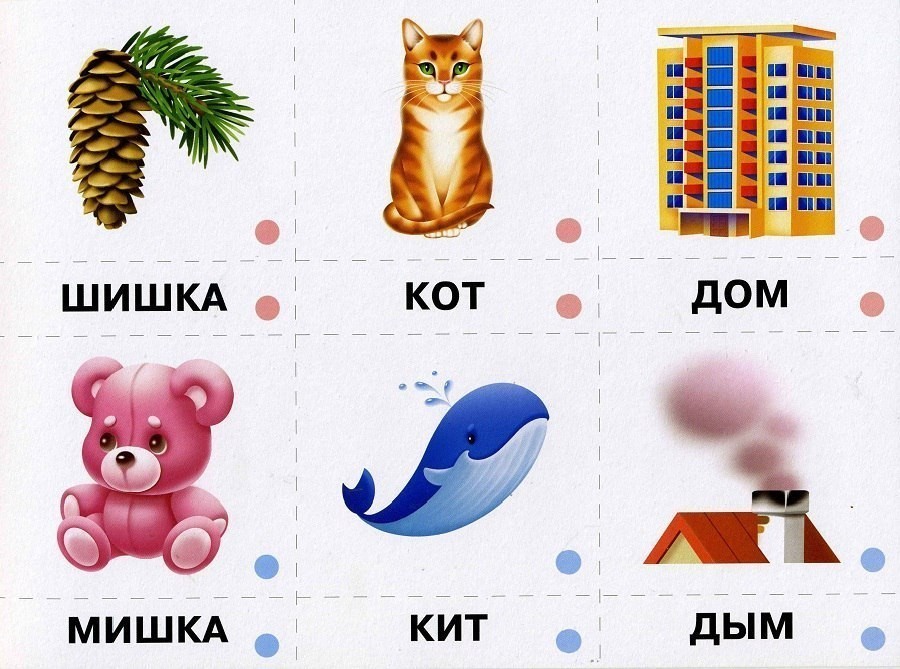 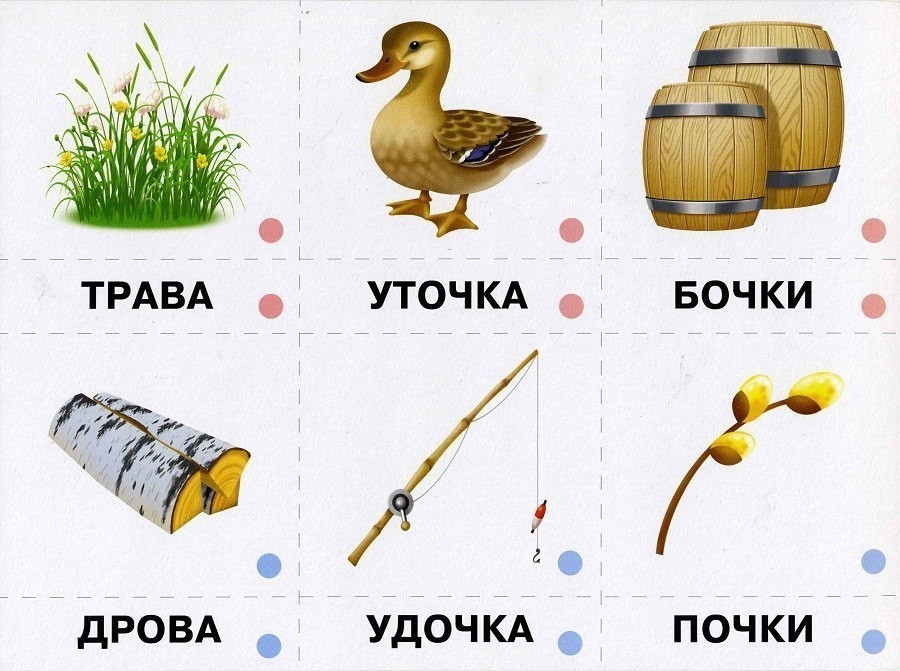 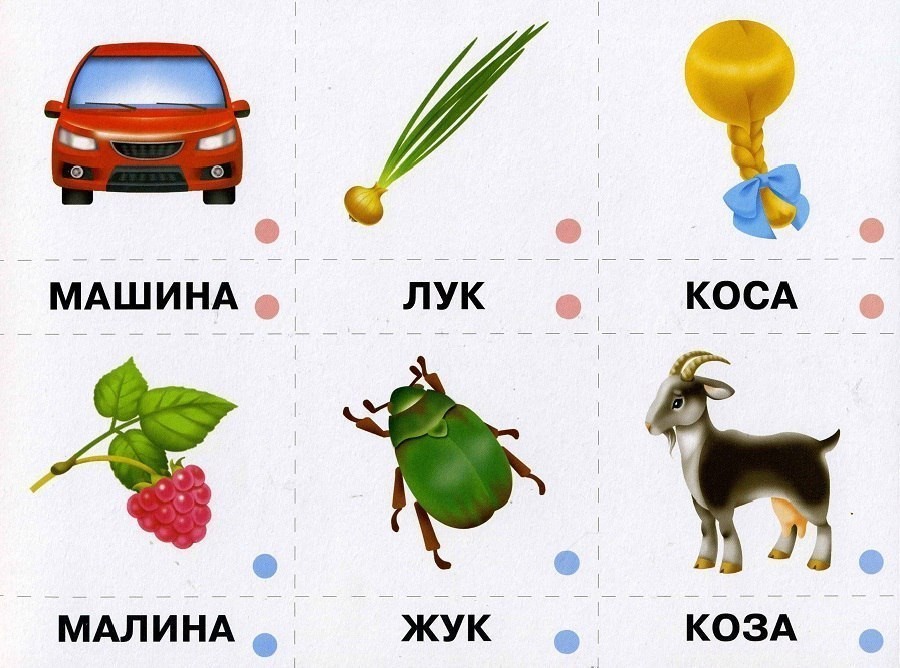 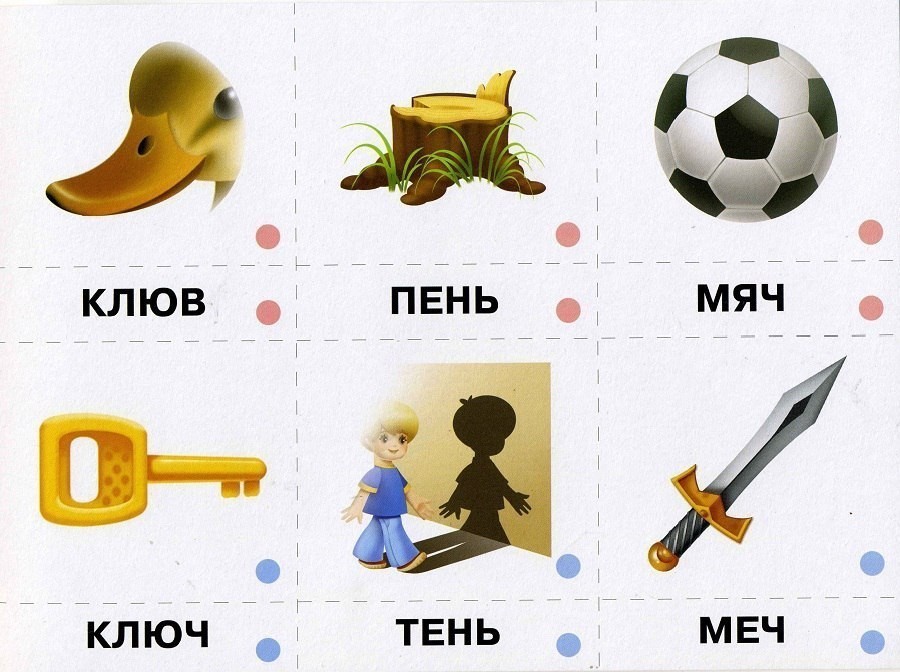 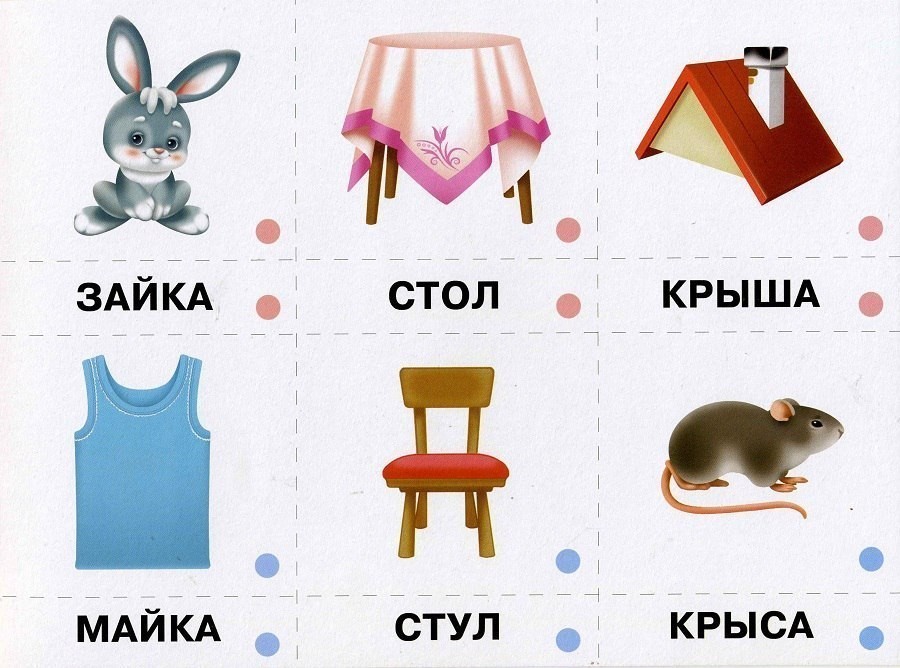 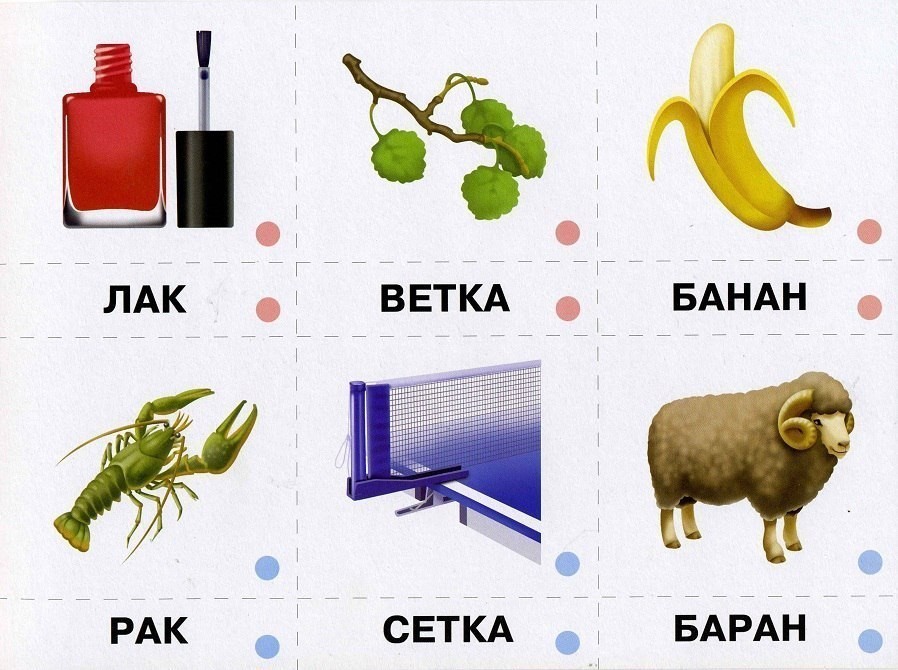 ПРИЛОЖЕНИЕ 2.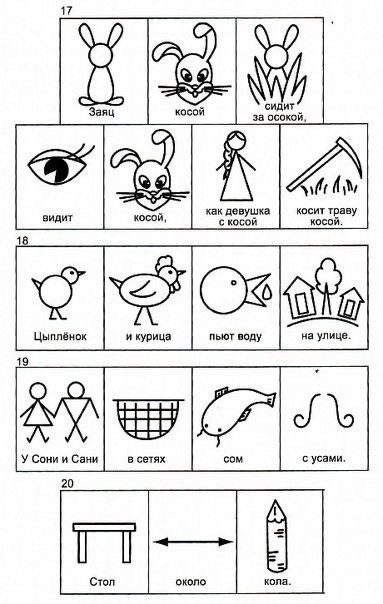 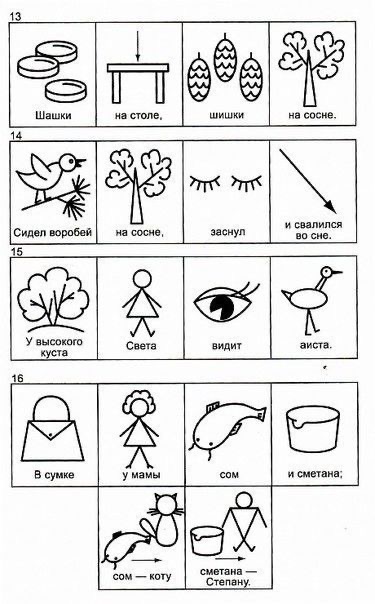 ПРИЛОЖЕНИЕ 3.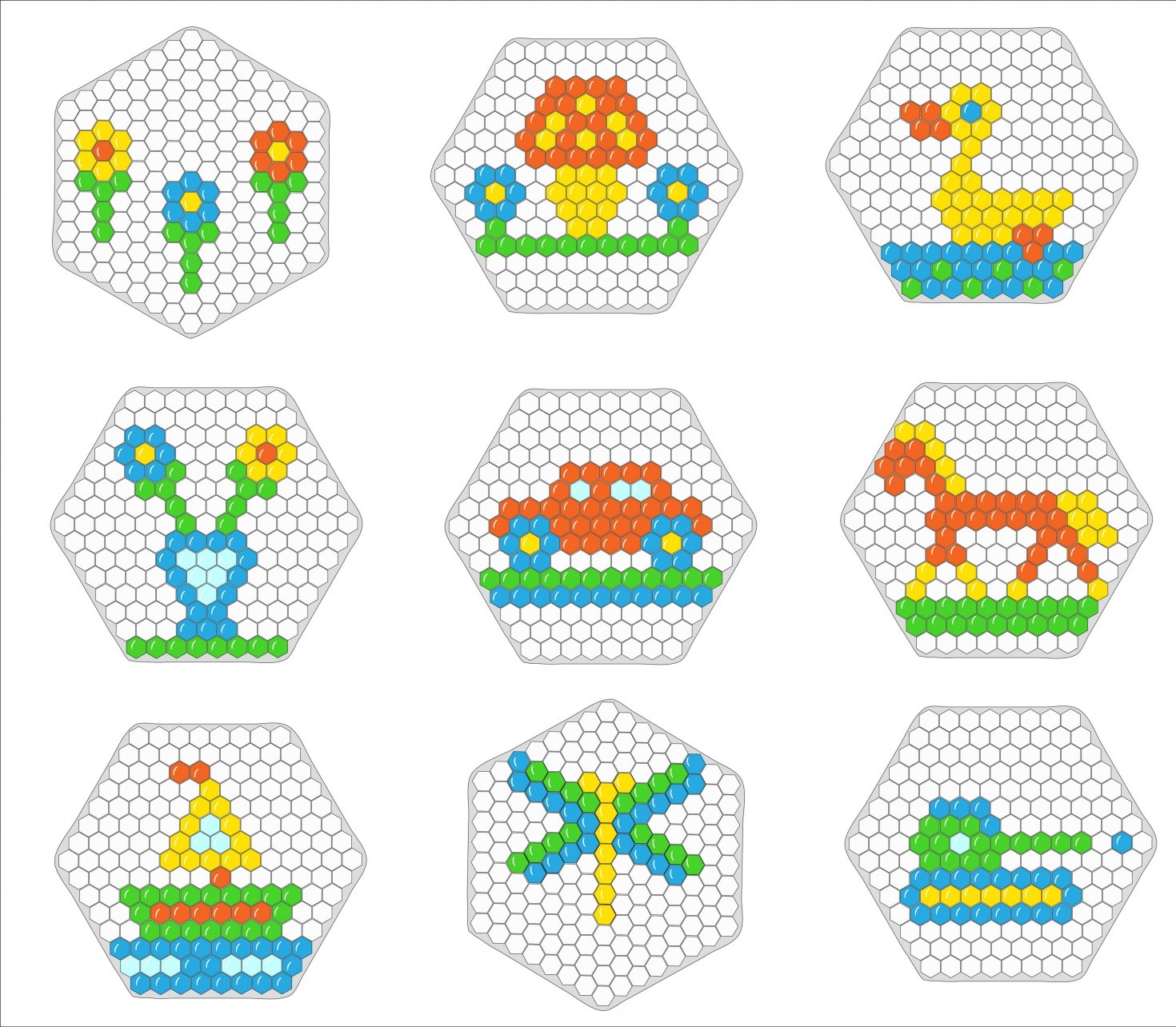 ПРИЛОЖЕНИЕ 4.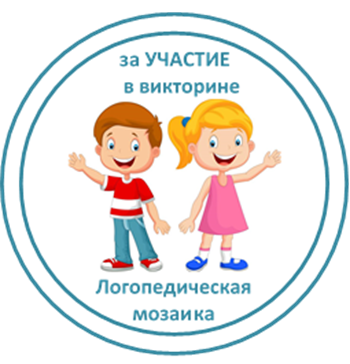 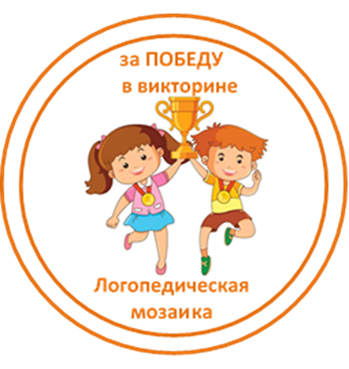 ВВЕДЕНИЕ4ВИКТОРИНА ДЛЯ ДЕТЕЙ ПОДГОТОВИТЕЛЬНЫХ К ШКОЛЕ ГРУПП «ЛОГОПЕДИЧЕСКАЯ МОЗАИКА»5ЗАКЛЮЧЕНИЕ8СПИСОК ИСПОЛЬЗОВАННОЙ ЛИТЕРАТУРЫ9ПРИЛОЖЕНИЕ10